Adding or Subtracting Radical Expressions**You can only add or subtract radical expressions if they have the SAME radicand and index.**Step 1:  Simplify all radicals completely. Step 2:  ____________ the outside terms of common radicands. The radicand and index do __________ change.Examples: Simplify completely.Multiplying Radical Expressions**You can only multiply radicals with the same index.**Step 1:  Multiply whatever is “_________________” of the radical.Step 2:  Multiply whatever is on the “_____________” of the radical.Step 3: Simplify the radical completely.Examples: Simplify completely.1.) 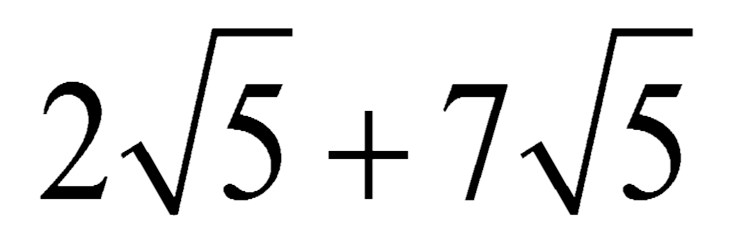 2.) 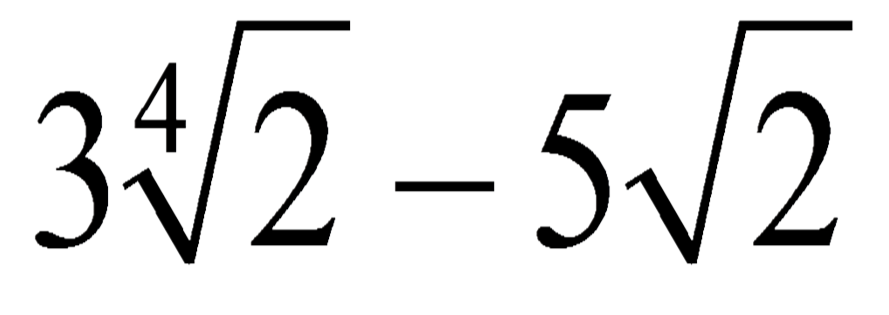 3.) 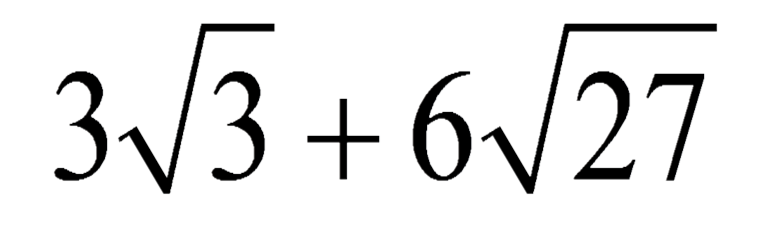 4.) 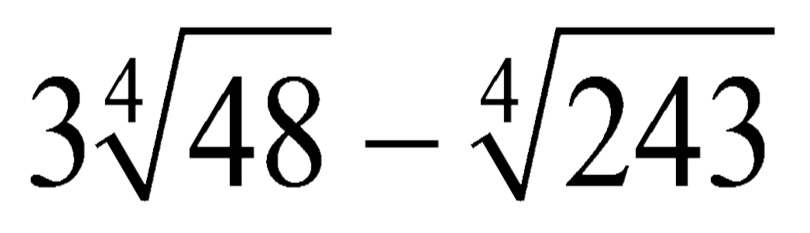 5.) 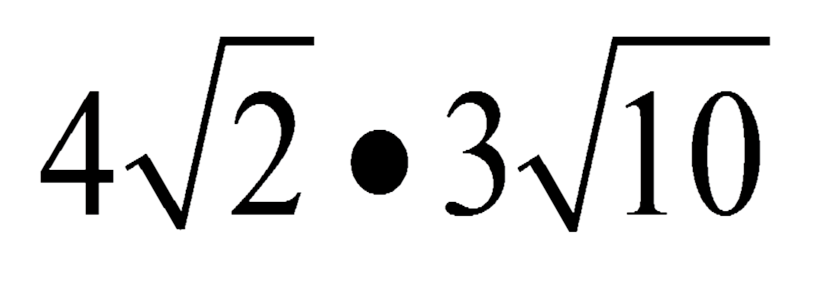 6.) 7.) 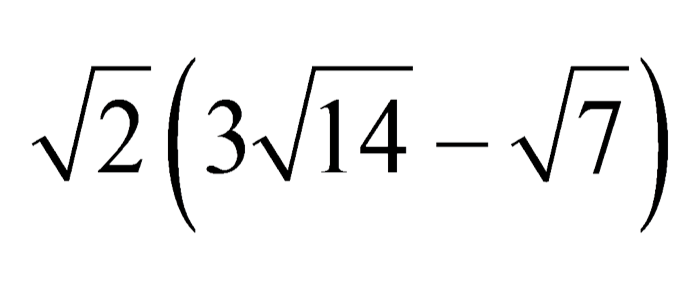 8.) 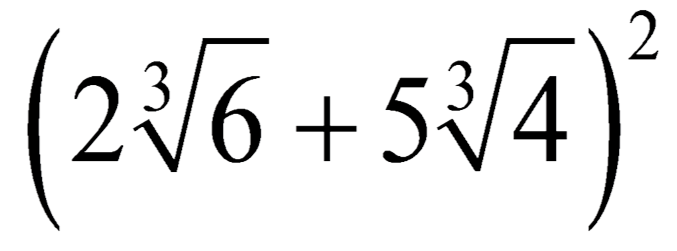 